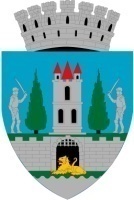 Referat de aprobarela proiectul de hotărâre privind aprobarea Acordului de Parteneriat pentru Dezvoltare Locală la proiectul "Consolidarea dialogului între autorităţile publice locale şi ecosistemele antreprenoriale din Regiunea Nord-Vest"Agenţia de Dezvoltare Regională Nord Vest urmează să propună pentru finanţare, în cadrul apelului POCA/659/2/1, proiectul "Consolidarea dialogului între autorităţile publice locale şi ecosistemele antreprenoriale din Regiunea Nord-Vest".Obiectivul general al proiectului este de a consolida dialogul între autorităţile publice locale şi ecosistemele antreprenoriale din Regiunea Nord-Vest, prin operaţionalizarea unui instrument online şi aplicarea unei metodologii de monitorizare, dar şi prin activităţi de formare.Unul dintre obiectivele specifice ale proiectului este reprezentat de crearea de Parteneriate pentru Dezvoltarea Locală, între autorităţi publice din Regiunea Nord-Vest şi ADR Nord-Vest, văzute ca formă de cooperare şi colaborare în vederea dezvoltării locale. Parteneriatele încheiate prin acest proiect vor fi active timp de 14 luni, pe perioada de implementare a proiectului. Rolul parteneriatului va fi cea de colaborare constantă cu Partenerul Principal (ADR Nord-Vest), cu autorităţile publice implicate în proiect, cu reprezentanţii ecosistemului antreprenorial precum şi participarea activă la evenimentele şi atelierele de lucru organizate în cadrul proiectului. În vederea aprobării Acordului de Parteneriat pentru Dezvoltare Locală la proiectul "Consolidarea dialogului între autorităţile publice locale şi ecosistemele antreprenoriale din Regiunea Nord-Vest", propun spre analiză şi aprobare Consiliului Local al Municipiului Satu Mare prezentul proiect de hotărâre. INIŢIATOR :PRIMAR                                                                   Kereskényi Gábor